多段数码管显示数码管是一种半导体发光器件，其基本单元是发光二极管。数码管按段数分为七段数码管和八段数码管，八段数码管比七段数码管多一个发光二极管单元（多一个小数点显示），本实验所使用的是八段数码管。按发光二极管单元连接方式分为共阳极数码管和共阴极数码管。共阳数码管是指将所有发光二极管的阳极接到一起形成公共阳极(COM)的数码管。共阳数码管在应用时应将公共极 COM接到+5V，当某一字段发光二极管的阴极为低电平时，相应字段就点亮。当某一字段的阴极为高电平时，相应字段就不亮。共阴数码管是指将所有发光二极管的阴极接到一起形成公共阴极(COM)的数码管。共阴数码管在应用时应将公共极COM接到地线GND上，当某一字段发光二极管的阳极为高电平时，相应字段就点亮。当某一字段的阳极为低电平时，相应字段就不亮。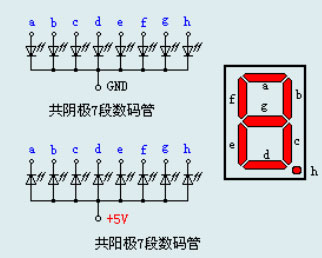 数码管的每一段是由发光二极管组成，所以在使用时跟发光二极管一样，也要连接限流电阻，否则电流过大会烧毁发光二极管的。本实验用的是共阴极的数码管，共阴数码管在应用时应将公共极接到GND，当某一字段发光二极管的阳极为低电平时，相应字段就点熄灭。当某一字段的阳极为高电平时，相应字段就点亮。数码管共有七段显示数字的段，还有一个显示小数点的段。当让数码管显示数字时，只要将相应的段点亮即可。例如：让数码管显示数字1，则将b、c段点亮即可。所需器材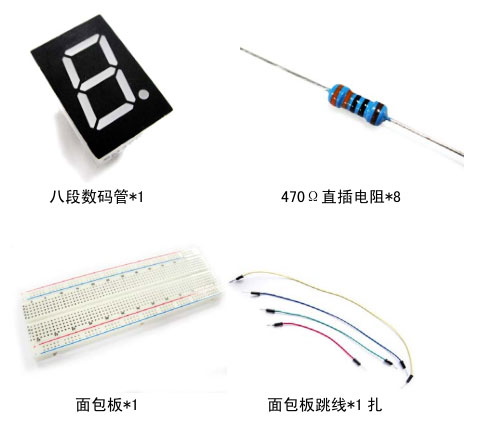 原理图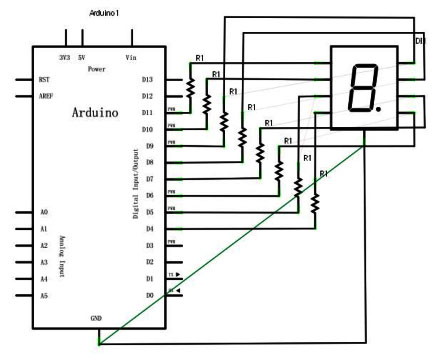 实物连接图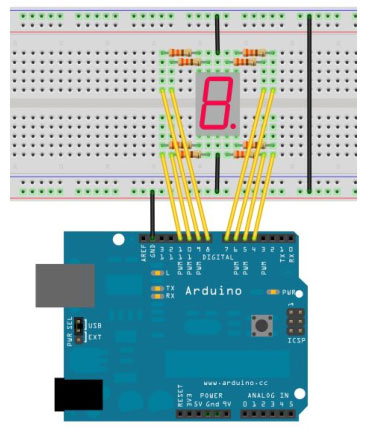 程序代码//设置控制各段的数字IO脚int a = 7; //定义数字接口7连接a段数码管int b = 6; // 定义数字接口6连接b段数码管int c = 5; // 定义数字接口5连接c段数码管int d = 11; // 定义数字接口11连接d段数码管int e = 10; // 定义数字接口10连接e段数码管int f = 8; // 定义数字接口8连接f段数码管int g = 9; // 定义数字接口9连接g段数码管int dp = 4; // 定义数字接口4连接dp段数码管void digital_1(void) //显示数字1{  unsigned char j;  digitalWrite(c, HIGH); //给数字接口5引脚高电平，点亮c段  digitalWrite(b, HIGH); //点亮b段  for (j = 7; j <= 11; j++) //熄灭其余段    digitalWrite(j, LOW);  digitalWrite(dp, LOW); //熄灭小数点DP段}void digital_2(void) //显示数字2{  unsigned char j;  digitalWrite(b, HIGH);  digitalWrite(a, HIGH);  for (j = 9; j <= 11; j++)    digitalWrite(j, HIGH);  digitalWrite(dp, LOW);  digitalWrite(c, LOW);  digitalWrite(f, LOW);}void digital_3(void) //显示数字3{  unsigned char j;  digitalWrite(g, HIGH);  digitalWrite(d, HIGH);  for (j = 5; j <= 7; j++)    digitalWrite(j, HIGH);  digitalWrite(dp, LOW);  digitalWrite(f, LOW);  digitalWrite(e, LOW);}void digital_4(void) //显示数字4{  digitalWrite(c, HIGH);  digitalWrite(b, HIGH);  digitalWrite(f, HIGH);  digitalWrite(g, HIGH);  digitalWrite(dp, LOW);  digitalWrite(a, LOW);  digitalWrite(e, LOW);  digitalWrite(d, LOW);}void digital_5(void) //显示数字5{  unsigned char j;  for (j = 7; j <= 9; j++)    digitalWrite(j, HIGH);  digitalWrite(c, HIGH);  digitalWrite(d, HIGH);  digitalWrite(dp, LOW);  digitalWrite(b, LOW);  digitalWrite(e, LOW);}void digital_6(void) //显示数字6{  unsigned char j;  for (j = 7; j <= 11; j++)    digitalWrite(j, HIGH);  digitalWrite(c, HIGH);  digitalWrite(dp, LOW);  digitalWrite(b, LOW);}void digital_7(void) //显示数字7{  unsigned char j;  for (j = 5; j <= 7; j++)    digitalWrite(j, HIGH);  digitalWrite(dp, LOW);  for (j = 8; j <= 11; j++)    digitalWrite(j, LOW);}void digital_8(void) //显示数字8{  unsigned char j;  for (j = 5; j <= 11; j++)    digitalWrite(j, HIGH);  digitalWrite(dp, LOW);}void digital_9(void) //显示数字9.{  unsigned char j;  for (j = 4; j <= 11; j++)    digitalWrite(j, HIGH);  digitalWrite(e, LOW);}void setup(){  int i;//定义变量  for (i = 4; i <= 11; i++)    pinMode(i, OUTPUT); //设置4～11引脚为输出模式}void loop(){  while (1)  {    digital_1();//显示数字1    delay(2000);//延时2s    digital_2();//显示数字2    delay(1000); //延时1s    digital_3();//显示数字3    delay(1000); //延时1s    digital_4();//显示数字4    delay(1000); //延时1s    digital_5();//显示数字5    delay(1000); //延时1s    digital_6();//显示数字6    delay(1000); //延时1s    digital_7();//显示数字7    delay(1000); //延时1s    digital_8();//显示数字8    delay(1000); //延时1s    digital_9();//显示数字9.    delay(1000); //延时1s  }}